12 декабря 2017 года«Прокуратура разъясняет»«Уголовная ответственность за угрозу убийством»Угроза убийством или причинением тяжкого вреда здоровью является самостоятельным составом преступления, предусмотренного статьей 119 Уголовного кодекса Российской Федерации.Опасность данного преступления состоит в создании для потерпевшего тревожной обстановки, страха за свою или своих близких жизнь и здоровье. Умышленное создание путем угрозы психотравмирующей ситуации, нарушающей душевное равновесие (психическое благополучие) человека, само по себе является посягательством на здоровье, независимо от намерения виновного приводить или нет в исполнение данную угрозу. Поэтому именно здоровье является объектом данного преступления.Угроза может быть выражена в любой форме: устно, письменно, жестами, демонстрацией оружия и т.д. Важно, чтобы угроза была реально воспринята потерпевшим.Уголовно-наказуемым деянием являются высказывания о намерении лишить жизни или причинить тяжкий вред здоровью человека.Угроза уничтожением имущества либо причинением какого-нибудь иного вреда, а также неопределенная угроза не образуют состава данного преступления.Ответственность за угрозу наступает, если имелись основания опасаться осуществления этой угрозы. При оценке реальности осуществления угрозы учитываются все обстоятельства конкретного дела: обстановка преступления, взаимоотношения виновного и потерпевшего и др.Словесная угроза («убью», «зарежу») не всегда может быть воспринята как реальная. Недостаточно и субъективного мнения потерпевшего, что он считал угрозу реальной, опасался ее осуществления. Необходимо установить, в силу каких обстоятельств имелись основания опасаться осуществления этой угрозы.Наиболее серьезным основанием считается высказывание этой угрозы в процессе совершения насильственных действий в отношении потерпевшего.Угроза может быть высказана как непосредственно самому потерпевшему, так и через третьих лиц. Важно, чтобы она была адресована конкретному человеку. Угрозы убийством или причинением тяжкого вреда здоровью в отношении неопределенного круга лиц не охватываются статьей 119 УК РФ, но при определенных обстоятельствах могут образовывать состав иного преступления, например, предусмотренного статьей 282 УК РФ (возбуждение ненависти либо вражды, а равно унижение человеческого достоинства).Угроза может быть разовой или многократной. Неоднократные или систематические угрозы убийством или причинением тяжкого вреда здоровью, адресованные одному человеку и осуществляемые с единым умыслом, не образуют совокупности преступлений и квалифицируются как единое продолжаемое преступление. Если угроза адресована двум или более лицам, содеянное квалифицируется как одно преступление при условии, что такая угроза выражает единое намерение субъекта преступления; в противном случае содеянное оценивается с учетом правил квалификации реальной совокупности преступлений.Преступление считается оконченным с момента высказывания угрозы или выражения угрозы в иной форме. Если же виновный не только высказывает угрозу, но и совершает действия, направленные на ее осуществление, его действия будут квалифицированы как приготовление к убийству или умышленному причинению тяжкого вреда здоровью или как покушение на совершение этих преступлений.С субъективной стороны данное преступление предполагает прямой умысел. То есть виновный сознает, что высказывает угрозу и желает, чтобы эта угроза была воспринята потерпевшим как реальная. При этом не имеет значения, намеревался ли он в действительности осуществить свою угрозу и была ли угроза сопряжена с каким-либо требованием к потерпевшему.Уголовной ответственности за данное преступление подлежит  вменяемое лицо,  достигшее шестнадцатилетнего возраста.За совершение преступления, предусмотренного частью 1 статьи 119 УК РФ, т.е. за угрозу  убийством или причинением тяжкого вреда здоровью, если имелись основания опасаться осуществления этой угрозы, предусмотрены альтернативные наказания в виде обязательных работ на срок до 480 часов,  принудительных работ на срок до двух лет, ограничения свободы на срок до двух лет, ареста на срок до 6 месяцев, либо лишения свободы на срок до двух лет.Если рассматриваемое преступление совершено по мотивам  политической, идеологической, расовой, национальной или религиозной ненависти или вражды в отношении какой-либо социальной группы, что предусмотрено частью 2 статьи 119 УК РФ, то за это деяние может быть назначено судом наказание в виде — принудительных работ на срок до пяти лет с лишением права занимать определенные должности или заниматься определенной деятельностью на срок до трех лет или без такового, либо лишения свободы на срок до пяти лет с лишением права занимать определенные должности или заниматься определенной деятельностью на срок до трех лет или без такового.Прокурор Сургутского района	                                   			           А.В. Горобченко   О.И. Яковенко, тел. 21-99-86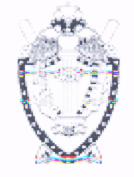 ПРОКУРАТУРА СУРГУТСКОГО РАЙОНАХанты-Мансийского автономного округа - Югры